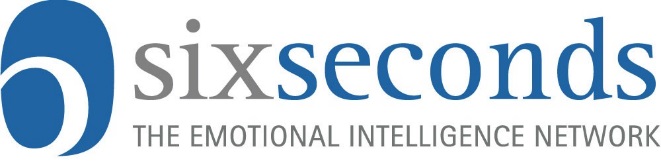 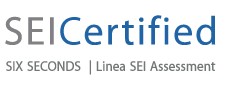 Stefano Gentile ha conseguito laCertificazione SEI AssessmentAutorizzazione all’utilizzo della Linea SEI Assessment in accordo con quanto presentato nel percorso di certificazione.Lorenzo Fariselli, SEI Trainer Aprile, 2013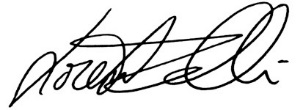 Joshua Freedman,COO Six Seconds InternationalMassimiliano Ghini,Presidente Six Seconds Italia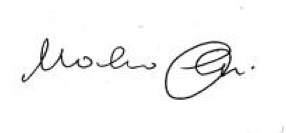 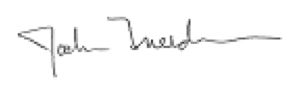 